Nombre: …………………………………………..….          Paralelo: ………….     Firma: ………………………………………………….          # Matrícula: ………………         No utilizar corrector ni hacer tachones, automáticamente queda anulada la respuesta.SUBRAYE LA RESPUESTA CORRECTA QUE SE ENCUENTRA ENTRE PARENTESIS (60 PUNTOS)CONTESTA (V) SI ES VERDADERO o (F) SI ES FALSO (20 PUNTOS)Las reacciones independientes de la luz se efectúan en los estomas  (        )En la respiración celular se produce H2O, se elimina CO2 y se consume O2  (        )Las dos cadenas helicoidales de DNA se mantienen unidas gracias a la presencia de puentes de hidrogeno: (        )Los productos finales de la fermentación son  alcohol o acido láctico (         )La cadena de transporte de electrones se encuentra en la matriz de las mitocondrias (         )Los vegetales respiran durante el día (         )La división celular (mitosis), cada célula hija recibe el mismo número de cromosomas que tenía la célula madre (         )Molécula formada por la unión de un azúcar, un acido fosfórico y una base nitrogenada es un nucleotido (        )El apareo de homólogos entrelazados estrechamente en la Profase I,  se llama sinapsis (         ) El ADN es una cadena simple (         )RESUELVA LOS SIGUIENTES CRUCES GENETICOS, USANDO EL CUADRO DE PUNNETT Y DETERMINANDO LAS FRECUENCIAS GENOTIPICAS (FG) Y FRECUENCIAS FENOTIPICAS) (Vale 10 puntos cada ejercicio) (20 PUNTOS)Realice el cruce dihibrido de los siguientes parentales: GgRr X ggrr donde G= semilla color amarillo, R=semilla redonda y  g= semilla color verde, r= semilla arrugada.	Cuadro de Punnett				FG:	FF:	Realice el cruce monohibrido del color de ojos de Drosophila de los siguientes parentales: Rr x Rr, donde R= color rojo y r= color blanco	Cuadro de Punnett				FG:						FF:Nombre: …………………………………………..….          Paralelo: ………….     Firma: ………………………………………………….          # Matrícula: ………………         No utilizar corrector ni hacer tachones, automáticamente queda anulada la respuesta.SUBRAYE LA RESPUESTA CORRECTA QUE SE ENCUENTRA ENTRE PARENTESIS (60 PUNTOS)CONTESTA (V) SI ES VERDADERO o (F) SI ES FALSO (20 PUNTOS)Molécula formada por la unión de un azúcar, un acido fosfórico y una base nitrogenada es un aminoácido (        )Las dos cadenas helicoidales de DNA se mantienen unidas gracias a la presencia de puentes de carbono: (        )El apareo de homólogos entrelazados estrechamente en la Profase I,  se llama sinapsis (         ) Los productos finales de la fermentación son  alcohol o acido láctico (         )Los vegetales respiran durante las 24 horas (         )La división celular (meiosis), cada célula hija recibe el mismo número de cromosomas que tenía la célula madre (         )El ADN es una cadena simple (         )Las reacciones independientes de la luz se efectúan en los estromas  (        )La cadena de transporte de electrones se encuentra en las crestas de las mitocondrias (         )En la respiración celular se produce H2O, se elimina CO2 y se consume O2  (        )RESUELVA LOS SIGUIENTES CRUCES GENETICOS, USANDO EL CUADRO DE PUNNETT Y DETERMINANDO LAS FRECUENCIAS GENOTIPICAS (FG) Y FRECUENCIAS FENOTIPICAS) (Vale 10 puntos cada ejercicio) (20 PUNTOS)Realice el cruce dihibrido de los siguientes parentales de plantas de semilla redonda y amarilla: RrTt x RrTt, donde R= semilla redonda, T=semilla amarilla y  r= semilla arrugada, t= semilla verde.Cuadro de Punnett				FG:	FF:	Realice el cruce monohibrido de los siguientes parentales: Bb X Bb, donde B= color negro y b= color café	Cuadro de Punnett				FG						FF	ESCUELA SUPERIOR POLITÉCNICA DEL LITORALBIOLOGIA (2005)  II TERMINO TERCERA EVALUACION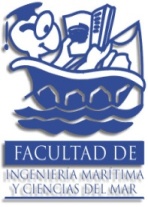 Por medio de la respiración celular, los organismos:____ (Almacena energía/ Libera energía)La respiración es aeróbica cuando existe la presencia de:______ (CO2/ O2/ ATP/ Glucosa)Conversión de la glucosa en dos moléculas de acido pirúvico, (fermentación/ respiración/ glucolisis/ glucosa)La respiración celular se realiza en: ____ (los lisosomas/ los ribosomas/ las mitocondrias/ los cloroplastos)Degradación de la glucosa y liberación de energía utilizando sustancias orgánicas como aceptores finales de electrones, (fermentación/ respiración/ glucolisis/ glucosa)A las levaduras se les proporciona agua azucarada para que se produzca la fermentación porque: ____ (Las levaduras respiran/ El azúcar proporciona energía a las levaduras para que puedan vivir  y reproducirse/ El azúcar ataca a las levaduras y mueren).______es el proceso mediante el cual las plantas sintetizan su alimento usando luz, CO2 y H2O, para producir O2 y C6H12O6, (glucolisis/ fotosíntesis/carotenoides/respiración/fermentación)En la respiración celular aeróbica el numero de moléculas producidas de ATP: (2/ 4/6/ 32-34/36-38)Para que la síntesis de proteínas pueda ocurrir, en una primera etapa se debe traspasar la información del gen a un ___ (ARNt/ARNm/ARNr).La unión de un grupo amino de un ___ (gen/aminoácido/nucleótido) con un grupo carboxilo de otro, es lo que se denomina unión pectidica. ¿Qué nombre recibe el proceso de duplicación del ADN?:___ (Inversión/ delección/ Traducción/ Transcripción/ Replicación/ Mutación) ¿Dónde ocurre la Traducción o Síntesis de Proteínas?: ___(Dentro del núcleo, en el nucleoplasma/ Fuera del núcleo, en el citoplasma) En los seres humanos, el numero de tétradas formadas durante la mitosis es: ____ (23/  46/   0/   4)Metabolismo y crecimiento normal de la célula, (fase M/fase G1/fase S/interfase/ciclo celular/fase G2)Las distintas formas de un gen particular son: (locus/fenotipo/alelo/color)grgrggrrESCUELA SUPERIOR POLITÉCNICA DEL LITORALBIOLOGIA (2005)  II TERMINO TERCERA EVALUACIONEn la respiración celular aeróbica el numero de moléculas producidas de ATP: (2/ 4/6/ 32-34/36-38)La unión de un grupo amino de un ___ (gen/aminoácido/nucleótido) con un grupo carboxilo de otro, es lo que se denomina unión pectidica. Seres vivientes que sintetizan su propio alimento (bacterias/protozoarios/hongos/helechos/escarabajo)Conversión de la glucosa en dos moléculas de acido pirúvico, (fermentación/ respiración/ glucolisis/ glucosa)Las reacciones ___ que comprenden la remoción de agua se conocen como síntesis por deshidratación (enzimáticas/catabólicas/anabólicas/endergonicas/exergonicas)Degradación de la glucosa y liberación de energía utilizando sustancias orgánicas como aceptores finales de electrones, (fermentación/ respiración/ glucolisis/ glucosa)Por medio de la respiración celular, los organismos:____ (Almacena energía/ Libera energía)A las levaduras se les proporciona agua azucarada para que se produzca la fermentación porque: ____ (Las levaduras respiran/ El azúcar proporciona energía a las levaduras para que puedan vivir  y reproducirse/ El azúcar ataca a las levaduras y mueren).______es el proceso mediante el cual las plantas sintetizan su alimento usando luz, CO2 y H2O, para producir O2 y C6H12O6, (glucolisis/ fotosíntesis/carotenoides/respiración/fermentación)Para que la síntesis de proteínas pueda ocurrir, en una primera etapa se debe traspasar la información del gen a un ___ (ARNt/ARNm/ARNr).¿Qué nombre recibe el proceso de duplicación del ADN?:___ (Inversión/ delección/ Traducción/ Transcripción/ Replicación/ Mutación) ¿Dónde ocurre la Traducción o Síntesis de Proteínas?: ___(Dentro del núcleo, en el nucleoplasma/ Fuera del núcleo, en el citoplasma) En los seres humanos, el numero de tétradas formadas durante la mitosis es: ____ (23/  46/   0/   4)Metabolismo y crecimiento normal de la célula, (fase M/fase G1/fase S/interfase/ciclo celular/fase G2)En qué proceso de la respiración celular se producen: 2 piruvato, 2 ATP y 2 NADH, (fermentación/ glucolisis/ciclo de krebs/transporte de electrones)rtrtrrtt